Crna Gora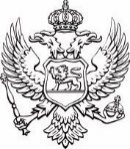 Ministarstvo poljoprivrede,šumarstva i vodoprivredeSpisak javnih funkcionera i liste obračuna njihovih zarada i drugih primanja i naknada u vezi sa vršenjem javne funkcijeNovembar 2021. godineR.b.Ime i prezimeZvanjeIznos zarade za NovembarIznos zarade za NovembarBrutoNetoStijović AleksandarMinistar2.167,131.451,98Mišnić NikolinaDržavna sekretarka1.924,701.289,55Veličković NebojšaDržavni sekretar2.184,271.463,47Bojović VladislavV.D.Generalni direktor1.564,931.048,51Cimbaljević MiroslavV.D.Generalni direktor1.554,431.041,47Rakočević AndrijanaV.D.Generalna direktorica1.526,421.022,70Burzanović KatarinaV.D.Generalna direktorica1.627,951.090,72Otašević DraganV.D.Generalni direktor1.575,431.055,54Furtula ŽeljkoV.D.Generalni direktor1.585,941.062,58Saičić MilivojeV.D.Sekretar ministarstva1.519,421.018,01